Jeløy Speidergruppe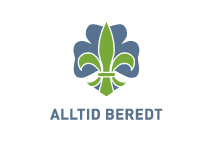 TERMINLISTEBeverkolonienHøsten 2016Alltid uteklær på alle møter! Speiderkniv og hodelykt, evt. drikkeflaske.Vanlig møtetid hvis ikke annet er avtalt: 18.00 – 19.30Alltid uteklær på alle møter! Speiderkniv og hodelykt, evt. drikkeflaske.Vanlig møtetid hvis ikke annet er avtalt: 18.00 – 19.30AUGUSTUke 34:Onsdag 24/8: Oppstartmøte i lavvoenUke 34:Lørdag 27/8 – Søndag 28/8: Torderød-dagene: Nærmere info kommerUke 35:Ikke møte onsdag 31/8, p.g.a. Torderød-dagene i helgen.SEPTEMBERUke 36:Onsdag 7/9: Møte i LavvoenUke 37:Onsdag 14/9: Møte i lavvoen + ForeldremøteLørdag 17/9 – Søndag 18/9: Trefjellstur. Nærmere info. kommerUke 38:Ikke møte onsdag 21/9, p.g.a. Trefjellsturen i helgen.Uke 39:Onsdag 28/9: Møte i lavvoenOKTOBERUke 40:Høstferie. Ikke møte onsdag 5/10.Uke 41:Onsdag 12/10: Møte i LavvoenUke 42:Onsdag 19/10: Møte i LavvoenUke 43:Onsdag 26/10: Møte i LavvoenNOVEMBERUke 44:Onsdag 2/11: Møte i LavvoenUke 45:Ikke møte onsdag 9/11. Denne dagen møtes alle småspeiderledere i Follo krets til felles samling.Uke 46:Onsdag 16/11: Møte i LavvoenUke 47:Onsdag 23/11: Møte i Lavvoen. Gløggmøte!Søndag 27/11: Julegateåpning i Moss sentrumGOD JUL!GOD JUL!